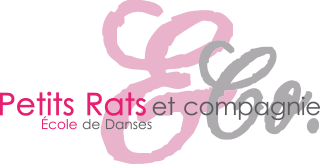 Bulletin d’inscriptionNom et Prénom : ……………………………………….………………………………………..Date de naissance : ……………………………………………………………………………..Adresse : ……………………………………………….……………………………………………..Tél : ……………………………………………………..……………………………………………….Email : ……………………………………………………..………………………………………….(Merci de joindre un certificat médical d’aptitude à la pratique de la danse).Personne à prévenir en cas d’urgence :Nom : ………………………………………………………………………………………………Prénom : ………………………………………………………………………………………….Adresse : ………………………………………………………………………………………….Tél : ………………………………………………………………………………………………….J’autorise la personne responsable du stage à faire pratiquer toute intervention sur mon enfant ……………………………………… dans l’hôpital le plus proche en cas de nécessité.Paiement en chèque  /   espècesDate et signature des parents :